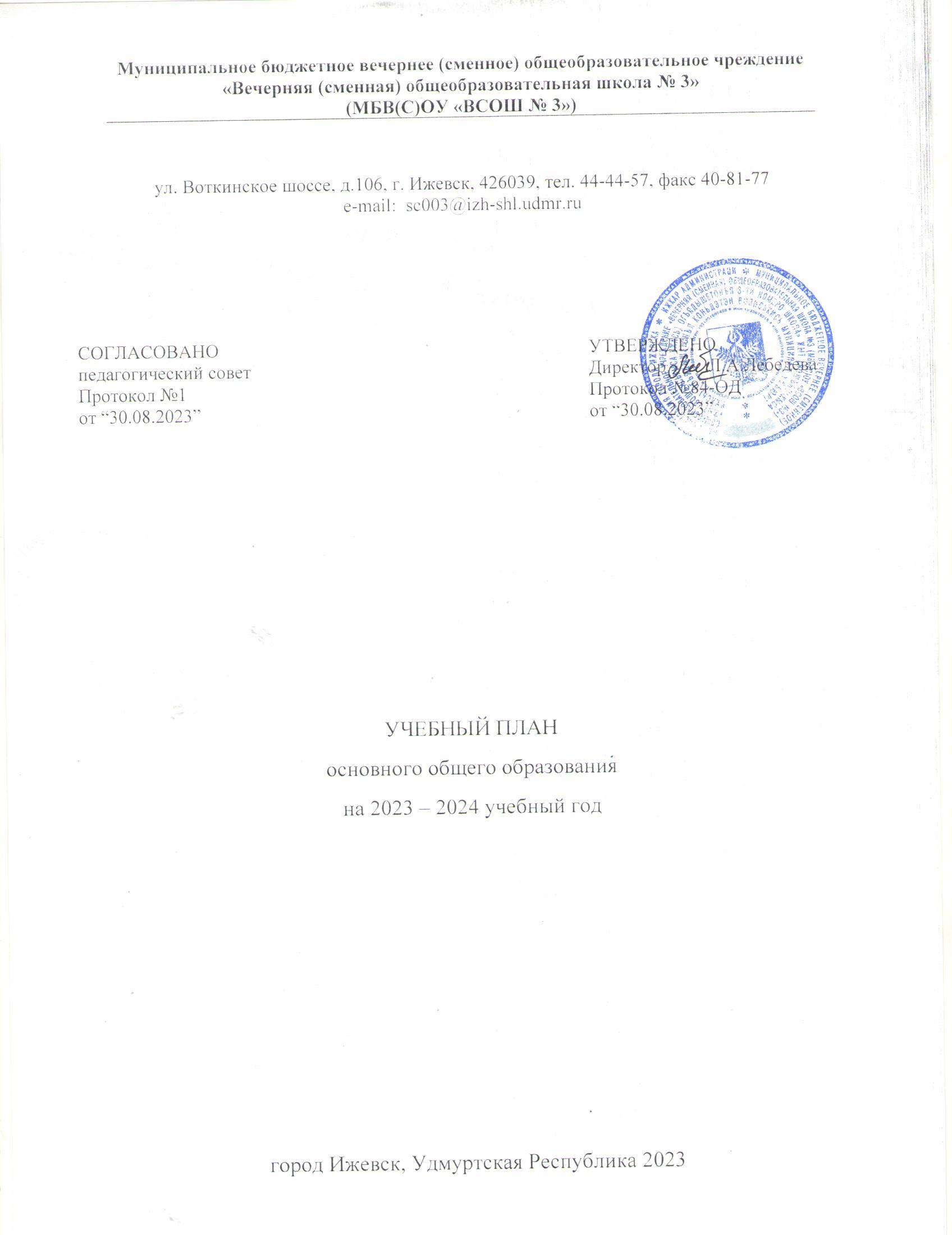 ПОЯСНИТЕЛЬНАЯ ЗАПИСКАУчебный план основного общего образования Муниципальное бюджетное вечернее (сменное) общеобразовательное учреждение "Вечерняя (сменная) общеобразовательная школа № 3" (далее - учебный план) для 5-9 классов, реализующих основную образовательную программу основного общего образования, соответствующую ФГОС ООО (приказ Министерства просвещения Российской Федерации от 31.05.2021 № 287 «Об утверждении федерального государственного образовательного стандарта основного общего образования»), фиксирует общий объём нагрузки, максимальный объём аудиторной нагрузки обучающихся, состав и структуру предметных областей, распределяет учебное время, отводимое на их освоение по классам и учебным предметам.Учебный план является частью образовательной программы Муниципальное бюджетное вечернее (сменное) общеобразовательное учреждение "Вечерняя (сменная) общеобразовательная школа № 3", разработанной в соответствии с ФГОС основного общего образования, с учетом Федеральной образовательной программой основного общего образования, и обеспечивает выполнение санитарно-эпидемиологических требований СП 2.4.3648-20 и гигиенических нормативов и требований СанПиН 1.2.3685-21.Учебный год в Муниципальное бюджетное вечернее (сменное) общеобразовательное учреждение "Вечерняя (сменная) общеобразовательная школа № 3" начинается 01.09.2023 и заканчивается 26.05.2024. Продолжительность учебного года в 5-9 классах составляет 34 учебные недели. Учебные занятия для учащихся 5-9 классов проводятся по 5-ти дневной учебной неделе.Максимальный объем аудиторной нагрузки обучающихся в неделю составляет  в  5 классе – 29 часов, в  6 классе – 30 часов, в 7 классе – 32 часа, в  8-9 классах – 33 часа. .Учебный план состоит из двух частей — обязательной части и части, формируемой участниками образовательных отношений. Обязательная часть учебного плана определяет состав учебных предметов обязательных предметных областей.Часть учебного плана, формируемая участниками образовательных отношений, обеспечивает реализацию индивидуальных потребностей обучающихся. Время, отводимое на данную часть учебного плана внутри максимально допустимой недельной нагрузки обучающихся, может быть использовано: на проведение учебных занятий, обеспечивающих различные интересы обучающихсяВ Муниципальное бюджетное вечернее (сменное) общеобразовательное учреждение "Вечерняя (сменная) общеобразовательная школа № 3" языком обучения является Русский язык.При изучении предметов осуществляется деление уроков на очные и заочные.Промежуточная аттестация – процедура, проводимая с целью оценки качества освоения обучающимися части содержания (четвертное оценивание) или всего объема учебной дисциплины за учебный год (годовое оценивание).Промежуточная/годовая аттестация обучающихся за четверть осуществляется в соответствии с календарным учебным графиком.Все предметы обязательной части учебного плана оцениваются по четвертям. Предметы из части, формируемой участниками образовательных отношений, являются безотметочными и оцениваются «зачет» или «незачет» по итогам четверти. Промежуточная аттестация проходит на последней учебной неделе четверти. Формы и порядок проведения промежуточной аттестации определяются «Положением о формах, периодичности и порядке
текущего контроля успеваемости и промежуточной аттестации обучающихся Муниципальное бюджетное вечернее (сменное) общеобразовательное учреждение "Вечерняя (сменная) общеобразовательная школа № 3". Освоение основной образовательной программ основного общего образования завершается итоговой аттестацией. Нормативный срок освоения основной образовательной программы основного общего образования составляет 5 лет.УЧЕБНЫЙ ПЛАНосновного общего образования на 2023-2024 учебный годПлан внеурочной деятельности (недельный)Муниципальное бюджетное вечернее (сменное) общеобразовательное учреждение "Вечерняя (сменная) общеобразовательная школа № 3"Предметная областьУчебный предметКоличество часов в неделюКоличество часов в неделюКоличество часов в неделюКоличество часов в неделюКоличество часов в неделюКоличество часов в неделюКоличество часов в неделюКоличество часов в неделюКоличество часов в неделюКоличество часов в неделюКоличество часов в неделюКоличество часов в неделюИТОГОПредметная областьУчебный предмет5-6 ЦВСНП7-9 ЦВСНП8а9а9б9в9г9д9е9ж9зОбязательная частьОбязательная частьОбязательная частьОбязательная частьОбязательная частьОбязательная частьОбязательная частьОбязательная частьОбязательная частьОбязательная частьОбязательная частьОбязательная частьОбязательная частьОбязательная частьРусский язык и литератураРусский язык54333333333Русский язык и литератураЛитература32233333333Родной язык (русский)0,250,250,250,250,250,250,250,25Родная литература (русская)0,250,250,250,250,250,250,250,25Иностранные языкиИностранный язык33333333333Второй иностранный язык (французский)0,250,250,250,250,250,250,250,25Математика и информатикаМатематика50000000000Математика и информатикаАлгебра03333333333Математика и информатикаГеометрия02222222222Математика и информатикаВероятность и статистика01000000000Математика и информатикаИнформатика01111111111Общественно-научные предметыИстория2222.52.52.52.52.52.52.52.5Общественно-научные предметыОбществознание01111111111Общественно-научные предметыГеография12222222222Естественно-научные предметыФизика02233333333Естественно-научные предметыХимия00222222222Естественно-научные предметыБиология11222222222ИскусствоИзобразительное искусство11000000000ИскусствоМузыка11100000000ТехнологияТехнология22111111111Физическая культура и основы безопасности жизнедеятельностиФизическая культура22222222222Физическая культура и основы безопасности жизнедеятельностиОсновы безопасности жизнедеятельности00111111111Основы духовно-нравственной культуры народов РоссииОсновы духовно-нравственной культуры народов России10000000000ИтогоИтого27303132.2532.2532.2532.2532.2532.2532.2532.25Часть, формируемая участниками образовательных отношенийЧасть, формируемая участниками образовательных отношенийВероятность и статистикаВероятность и статистика0,250,50,50,50,50,50,50,50,5ИТОГО недельная нагрузкаИТОГО недельная нагрузка273030,2532,7532,7532,7532,7532,7532,7532,7532,75349,25Количество учебных недельКоличество учебных недель343434343434343434343434Всего часов в годВсего часов в год91810201028,51113,51113,51113,51113,51113,51113,51113,51113,511874,5Учебные курсыКоличество часов в неделюКоличество часов в неделюКоличество часов в неделюКоличество часов в неделюКоличество часов в неделюКоличество часов в неделюКоличество часов в неделюКоличество часов в неделюКоличество часов в неделюКоличество часов в неделюКоличество часов в неделюКоличество часов в неделюУчебные курсы8а9а9б9в9г9д9е9ж9зРазговор о важном111111111Школьный театр1Школьный спортивный клуб111111111Россия – мои горизонты111111111ИТОГО недельная нагрузка43333333328ИТОГО за год952